Zajęcia rozwijające umiejętności szkolne – M. Juryś-StecPokoloruj obrazek wg oznaczeń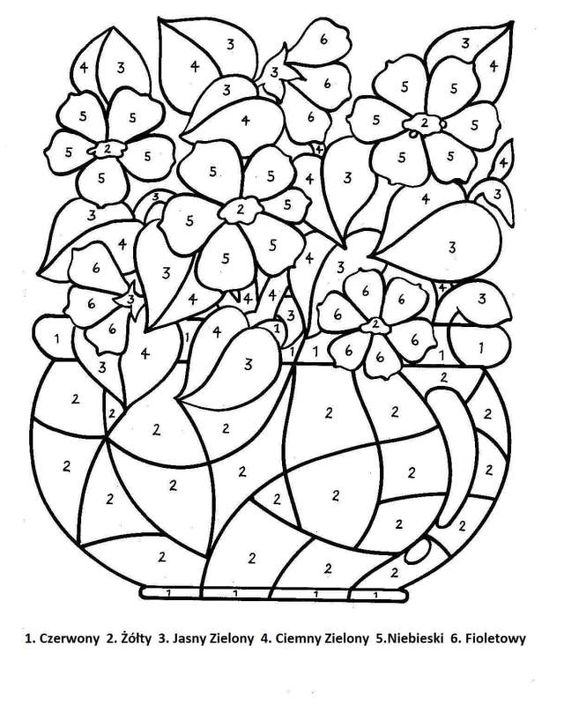 Rysuj  po śladzieRysuj po śladzie i pokoloruj obrazekĆwiczenia matematyczne 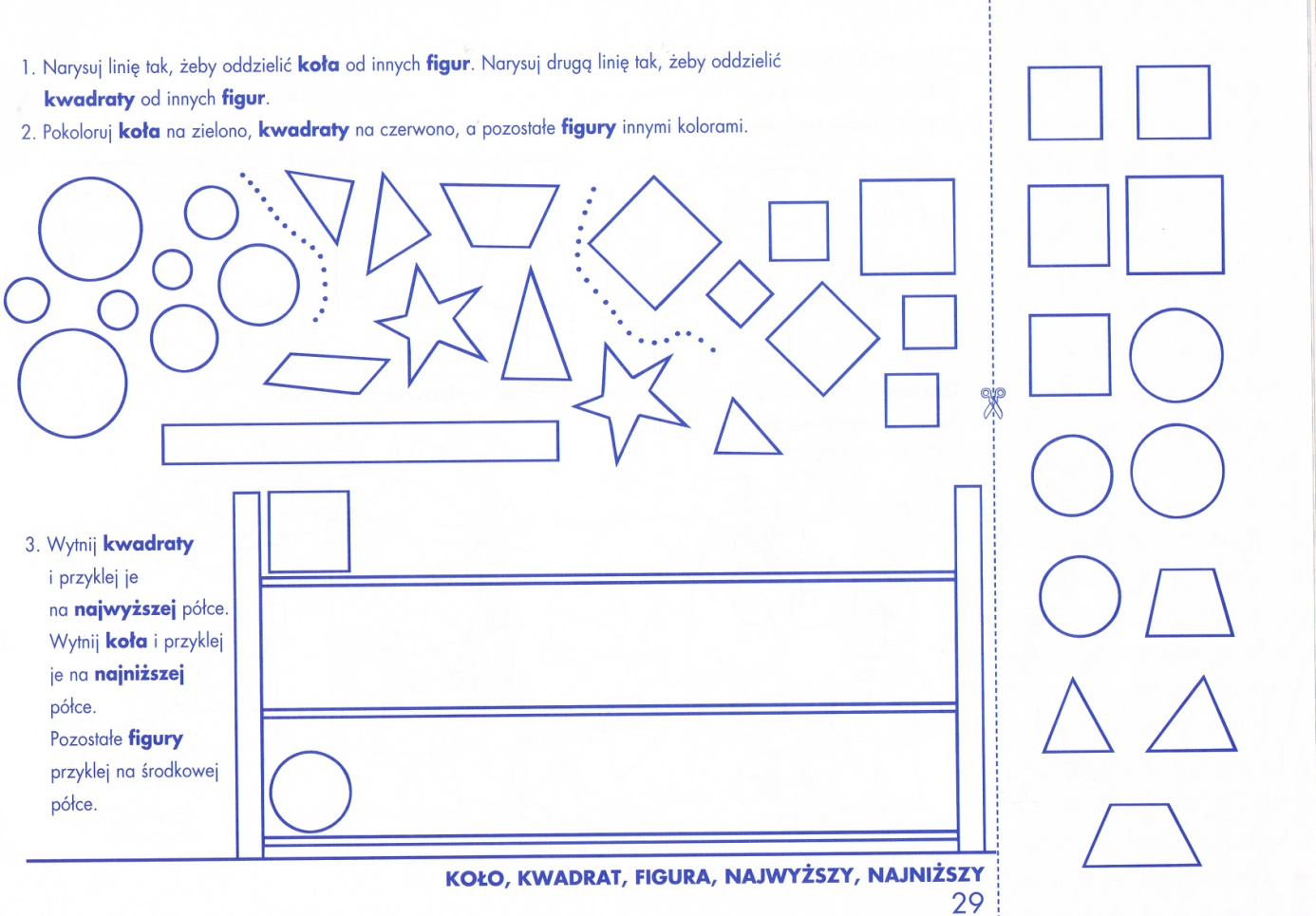 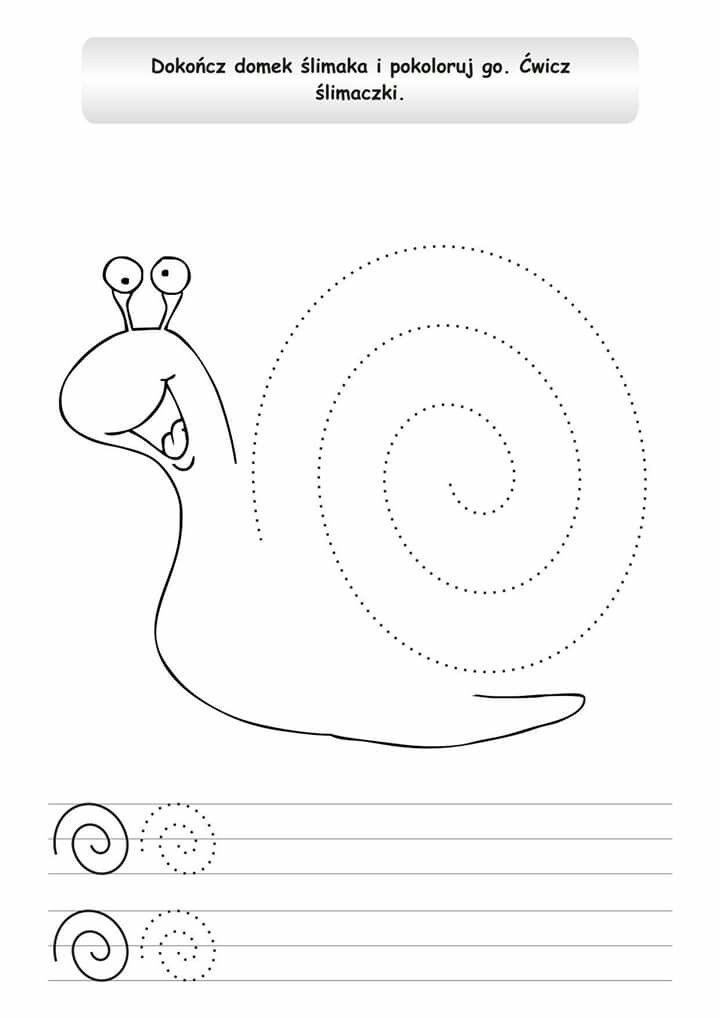 Pokoloruj obrazek 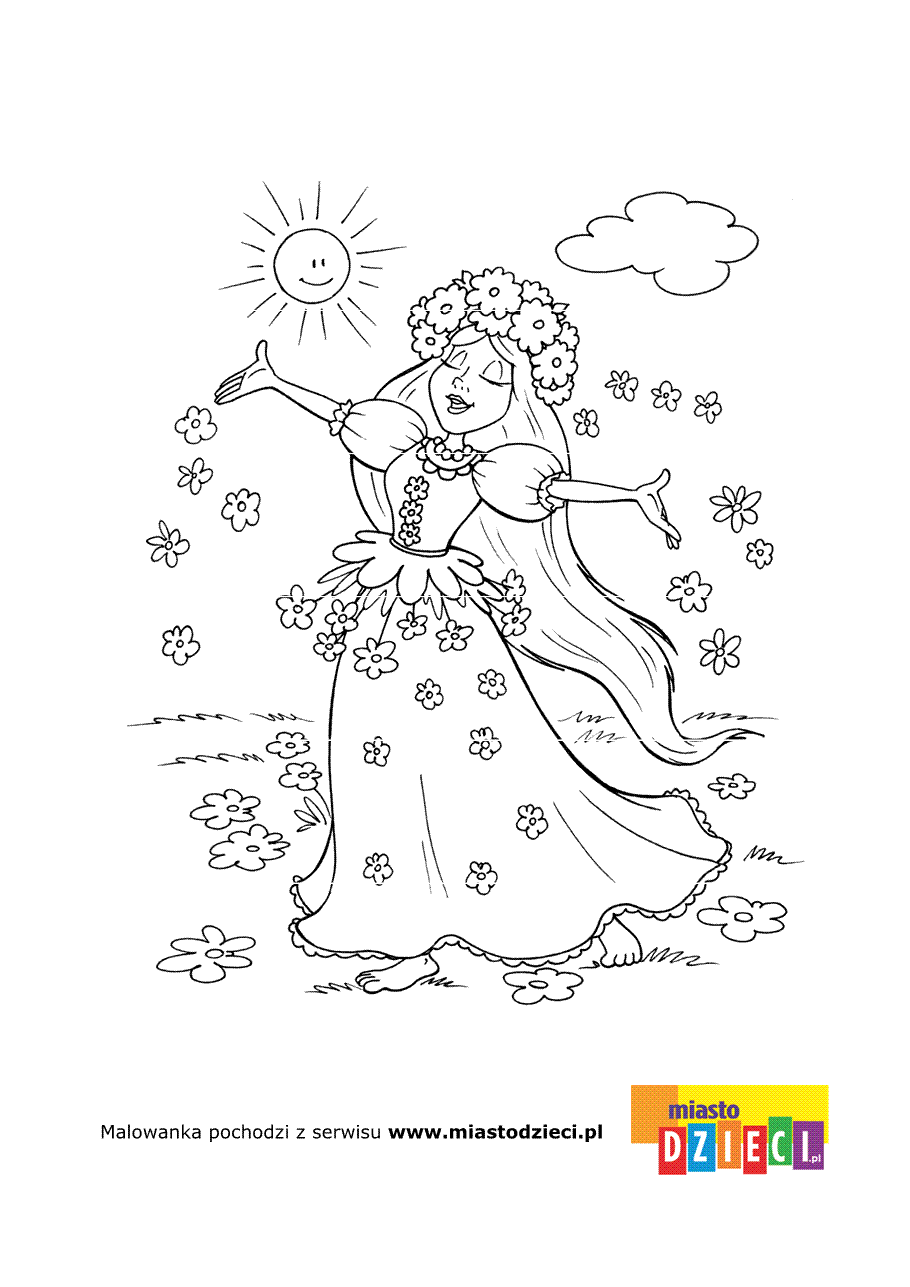 